Globalisation A2 EconomicsTask: Whilst watching the video  make a list of the benefits/drawbacks on the firm and the host country/economy. BenefitsDrawbacks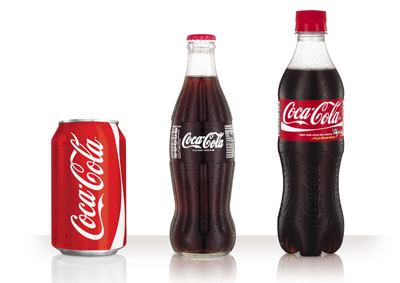 